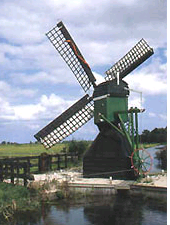 Vergadering met de verenigingen aangesloten bij het Rayon Zaanstreek WaterlandWoensdag 29 september 2022, 20.00 uurGymzaal “De Greep”, Perzikkruidweg 2b, 1508 AW te Zaandam. Namens de rayoncommissie:Aanwezig: 	Bob Zwaal, Bert van Vuren, Hanny v/d Dobbelsteen, Stefan Probst en Anja Koopman (verslag)Afwezig:	-Tevens aanwezig namens de verenigingen (voor personen zie presentielijst): Aanwezig:	De Beukers, Gymnet, Swift, HB, Ilpenstein, Jahn, K&V, LH Krommenie, Mauritius, Turncademy, Wilskracht, DEVAfwezig m.b.:	-Afwezig:	-VERSLAGOpening 
Stefan opent om 20:05 de vergadering en heet iedereen hartelijk welkom. 
Toevoeging agenda: na punt 5. Juryzaken volgt nog het item  verslag.
Mededelingen van de commissie en ingekomen stukken
- Melding 26/9: Per 1 december heeft de KNGU weer een directeur: Remco Boer, gemeentesecretaris Wijchen, 10 jaar CEO van Nederlands Instituut voor Sport en Bewegen (NISB) en het KNKV   
- Nieuwsbrieven (clubbestuur en wedstrijd): link naar de opleidings- en bijscholingsagenda: https://dutchgymnastics.nl/trainers-en-coaches/opleidingen/agenda zowel voor (assistent) trainer/coach als voor jury-opleidingen. Deze link komt ook op de website van het rayon.
- Ook de plek waar de definitieve publicatie van de reglementen en oefenstof staan wordt gemeld: https://dutchgymnastics.nl/trainers-en-coaches/wedstrijdzaken/turnen-dames/documenten  (komt ook op website RZW)

Notulen vergadering maart 2022
- De notulen zijn goedgekeurd met dank aan StefanPlanning komend seizoen/activiteiten RZWHergebruik van de balans, update werkboek, draaiboek organisatie wedstrijden (met inkoopinstructies e.d.): z.s.m. info op website RZW2 Plaatsingswedstrijden in de weekenden 26/27 nov en 28/29 jan waarna de doorstroom naar Finale Noord op 16 maart,  in Wormer. Hoe en voor welke  de-doorstroming zal zijn moet nog worden vastgesteld, dit wordt z.s.m. doorgegeven aan verenigingen. Ons rayon hoeft voor deze finale Noord alleen de toestellen op te zetten en af te breken. Afgesproken is dat er per vereniging 2 personen komen helpen met de toestellen. De wedstrijden zelf worden georganiseerd door de 2 overige rayo
Resultaat en conclusie van voorinschrijving;Omdat er veel meisjes in niveau 5 zijn ingeschreven (76 stuks)  moeten dit 3 wedstrijden worden die door dezelfde juryleden gejureerd worden. Dat betekent dus dat er minstens 8 juryleden moeten zijn die 3 wedstrijden op rij willen jureren. De vergadering wil dan het liefste dat de zaterdag 4 wedstrijd rondes  heeft (waaronder de 3 van niveau 5), op zondag dan 2 wedstrijd rondes. De wedstrijden worden in teams gehouden de doorstroming is individueel.De eerste 2 wedstrijden gaan voor de doorstroming de derde wedstrijd wordt de rayon kampioen bekend gemaakt. De teams worden door het rayon samengesteld.Planning  toestelkampioenschappen: hoe en welke : te bespreken in voorjaarsvergadering. GTH mag meedoen bij de toestelkampioenschappen.Reactie op voorstel organiserende verenigingen, al had niet iedere vereniging de indeling gezien, toch werd al snel de indeling compleet gemaakt:  Zat 26-11 Mauritius aangevuld met LHZo 27-11 Jahn BeukersZat 28-01 Hercules/ Gymnet/ SwiftZo 29-01 Hercules/ Gymnet/ SwiftZat 25-03 L.H. IlpensteinZo 26-03 Wilskracht DEVZat 10-06 toestelkampioenschap K&VZo 11-06 toestelkampioenschap TurncademyHet springfestijn is op zaterdag 17-06 wordt georganiseerd door Ilpenstein/ Sparta en Brinio.Gevraagd wordt om de aanpassingen via het rayon te regelen i.v.m. het gebruik van de toestellen.Inbreng rayoncommissie bij organisatie (aanmelding, scoring/diploma, jury, financieel):
-meetmomenten OB,
-turnen heren,
-volleybaltoernooi, 
-ringzwaaienVoor al deze activiteiten geldt dat de inbreng vanuit het rayon klein is, clubs moeten het dus zelf regelen. Als er ondersteuning nodig is voor bv scoring-lijsten dan horen wij het graag.Het zou wel mooi zijn als er 3 meetmomenten voor de OB komen.Er is voor het volleybal toernooi ook nog geen zaal gereserveerd.JuryzakenStand van zaken juryleden bij verenigingen? Bob probeert de lijst juryleden bij te houden, maar krijgt te weinig input vanuit de verenigingen. Afgesproken is dat iedere vereniging de aantallen juryleden TD1 en TD2 doorstuurt naar wedstrijdzaken van het rayon. Voor dit seizoen is afgesproken dat de jury-coördinatoren met elkaar kunnen overleggen om het “samen” te regelen.Reiskosten juryleden bij rayonwedstrijden afgelopen en komend seizoen
- De afrekening van de reiskosten voor juryleden van het afgelopen seizoen is nog niet gedaan en zal samen met de vergoedingen bij de eerste plaatsingswedstrijd worden meegenomen.
- Vanwege betalingen met pin is er minder contant geld  waardoor de reiskosten niet (meer voor allemaal) gelijk uitbetaald kunnen worden. Daarom wordt er tijdens de wedstrijd gevraagd naar rekeningnummer. Dit nummer wordt alleen gebruikt en geadministreerd voor deze betaling (AVG).Juryopleidingen zie opleidingsagenda KNGU De KNGU organiseert bij voorrang de bijscholingscursussen. Er zijn dus niet veel nieuwe cursussen.  Helaas is de jurycursus voor 1 oktober al vol. Kan Hanny misschien iets betekenen voor de aankomende juryleden in dit rayon? De online cursus is heel moeilijk, op de filmpjes is het slecht te zien. Hanny maakte tijdens haar “live” cursus vaak gebruik van turners die het een en ander in de zaal echt lieten zien. Dit werkt veel beter. Bij de online cursus vallen er heel veel mensen af, zelfs als je als vereniging ondersteuning aanbiedt. Het is online wel mogelijk om “samen” examen te doen voor meer slagingskansen. Daarna moet het jurylid alleen wel in de zaal durven te jureren.Zou het mogelijk zijn om als rayon een “eigen cursus” aan te bieden???Naar de finale Noord moet  rayon 6 juryleden TD2 leveren.Naar de regio finale moet ons rayon 3 TD2 juryleden leveren.Financieel verslag (zie bijlage)
- , niet het verslag wat naar de KNGU gaat (kalender-verslag)
- Toelichting van de penningmeester: Het negatieve saldo onderaan dit seizoen wordt veroorzaakt door de aanschaf van een tiental tablets voor de jury en de teltafel. Dit saldo wordt door de KNGU aangevuld.De vraag waarom er een busje wordt gehuurd voor het Springfestijn is beantwoord; dat is voor het vervoer van de toestellen.
 Website RZW: extra aandacht wordt gevraagd voor de website. Alles wordt weer up to date gebracht, het werkboek, de oefenstof enz. Vacature secretariaat RZW 
- positief effect op de balans!
- mede organiseren 
Helaas heeft nog niemand zich gemeld, er zijn wat mensen die rond gaan vragen binnen de club. Er zijn zo’n 6 rayon vergaderingen en 2 algemene vergaderingen per jaar.Wat verder ter tafel komt/rondvraag.De Beukers is dringend op zoek naar een selectie trainerMaken wij bij voorbaat een “noodplan” mocht er een Corona uitbraak komen? Dat lijkt niet echt handig omdat er geen idee is waar je op moet reageren. Het is nu al zo dat als er iemand ziek is (jurylid bv) dat er een vervanger wordt gezocht (er is ook altijd een reserve-lid).Hanny puzzelt de wedstrijden in elkaar. Zij wil graag de aantallen inschrijvingen . Houd rekening met 1 jury op 2,5 kinderen. Stem goed met elkaar af welk jurylid voor welke club jureert. Geef ook goed op voor zaterdag of voor zondag.Moet het opruimen op zondag na de prijsuitreiking? Het kan ook in overleg met de teltafel eerder. Bedenk dan wel dat er vaak minder mensen beschikbaar zijn als je na de prijsuitreiking opruimt.Gaan de meisjes in Niveau 5 springen over de Pegasus of over de kast? Dat kan beiden. Turncademy krijgt hulp van de  van Bob om de Pegasus weer naar de sporthal te vervoeren.De senioren E (3 stuks) doen hun wedstrijden tegen de senioren D (6 stuks), meer competitie zo.Senioren D kunnen ook hun wedstrijden via de regio doen (vraag Mauritius).Hoe gaan wij de finale Noord vormgeven? Wij horen graag jullie ideeën.Vaststellen volgende vergadering 
Voorjaarsvergadering: 22 maart 2023
Sluiting
Stefan sluit, onder dankzegging van aanwezigheid en inbreng, om 21.45 uur de vergadering.